.Lead: 24 cts.[1-6]	TWINKLE – STEP, SWEEP, TOUCH[7-12]	DIAGONAL BALANCE FORWARD & BACK[13-18]	FRONT, SIDE, BEHIND – SIDE, SLOW LEAN TO R (3 ct. prep for left turn)Syling:	Shape upper body with arms to the right diagonal for the 3 counts[19-24]	1 ¼ TURN LEFT – STEP SLOW KICK FOR 2 COUNTS (dèveloppé)[25-30]	RUN BACK 3 STEPS -  BACK, SIDE, TOGETHER[31-36]	TWINKLE – TWINKLE ½ SPIRAL[37-42]	LUNGE, RECOVER 3/4 TURN –  STEP BACK, DRAG, STEP[43-48]	PRESS RETURN (angle left) - PRESS RETURN (angle right)Let’s Dance It AgainTags: Same tag X 3End of Wall 2 (12 o’clock); End of Wall 4 (12 o’clock); End of Wall 5 (6 o’clock)Contact ~ Email: mbarr@saber.net - mburtonmb@gmail.com - Web: http://www.michaelandmichele.comSHeDaisy WALTZ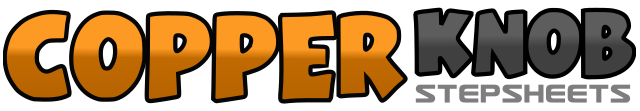 .......Count:48Wall:2Level:Intermediate waltz.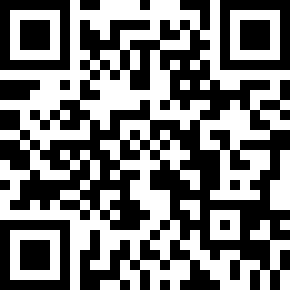 Choreographer:Michael Barr (USA) & Michele Burton (USA) - June 2015Michael Barr (USA) & Michele Burton (USA) - June 2015Michael Barr (USA) & Michele Burton (USA) - June 2015Michael Barr (USA) & Michele Burton (USA) - June 2015Michael Barr (USA) & Michele Burton (USA) - June 2015.Music:This Woman Needs - SHeDAISY : (CD: The Whole Shebang)This Woman Needs - SHeDAISY : (CD: The Whole Shebang)This Woman Needs - SHeDAISY : (CD: The Whole Shebang)This Woman Needs - SHeDAISY : (CD: The Whole Shebang)This Woman Needs - SHeDAISY : (CD: The Whole Shebang)........1 – 3Step L forward to right diagonal;  Step ball of R side right;  Step L in place while turning body to left diagonal4 – 6Step R forward to the left diagonal; 	 (facing 11:30) Sweep L ½ circle (from back to front, ending with left toe to right instep - 3rd position) 	(facing 12:30)1 – 3Step L forward to 12:30;  Step R forward;  Return weight onto L in place	 (facing 12:30)4 – 6Step R back;  Step L back;  Small Step R forward (still on slight right diagonal) (facing 12:30)1 – 3Step L forward in front of R;  Step R side right;  Step L behind R	 (facing 12 o’clock)4 – 6Step R side right slowly transferring weight to R for counts 4-6 (open body to right diag.)	(facing 2 o’clock)1 – 3Turn ¼ left stepping L in place;  Turn ½ left stepping R back;  Turn ½ left stepping L forward (facing 9 o’clock)4 – 6Step R forward; Slowly raise L leg/foot into a 2 count kick (5-6) 	(facing 9 o’clock)1 – 3Step L back;  Step R back;  Step L back 	(facing 9 o’clock)4 – 6Step R back;  Step L side left;  Step R next to L turning to right diagonal1 – 3Step L to forward right diagonal;  Step ball of R side right; Step L in place while turning body to left diagonal4 – 6(4) Step R to forward left diagonal;  (5) Step L side left (begin ½ turn)  (6) On the ball of L continue ½ turn right lifting R slightly off floor (2 ct. turn) (facing 3 o’clock)1 – 3Lunge R side right (bring torso over bent right knee, left leg straight) (arms in “L”, left arm forward, right arm extended to right);  Recover weight onto L while making ¼ turn to left; Turn ½ left stepping back on R (facing 6 o’clock)4 – 6Step L back;  Drag R heel or toe towards left;  Step R next to left (weight R)1 – 3Press forward onto L to right diagonal with out-stretched left arm, palm up; Recover weight back onto R in place;  Step L beside R4 – 6Press forward onto R to left diagonal with out-stretched right arm, palm up; Recover weight back onto L in place;  Step R beside left  (facing 6 o’clock)4 – 6Press forward onto L to right diagonal;  Recover weight back onto R in place;  Touch drag L next to R